Základná umelecká škola Bojnice, Sládkovičova 12, 972 01 Bojnicekontakt: 0905 319 301, e mail: nasetalenty@gmail.com, zusvbojniciach@zusvbojniciach.sk,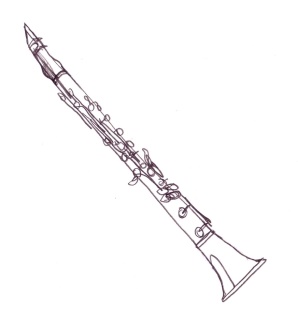 www.zusbojnice.edupage.orgOrganizuje v školskom roku 2019/20202.ročník Celoslovenskej klarinetovej súťaže  pre žiakov základných umeleckých škôl„KLARINETIÁDA BOJNICE 2020“ Usporiadatelia:  Základná umelecká škola Bojnice, OZ Naše talenty, Mesto Bojnice,  OOCR RHN BojniceTermín a miesto: 28.máj 2020 Poslanie súťaže:Celoslovenská klarinetová súťaž  pre žiakov základných umeleckých škôl „KLARINETIÁDA“ (ďalej len „súťaž“) prispieva k obohateniu výchovno-vzdelávacieho procesu v základných umeleckých školách (ďalej len „ZUŠ“). 1.Poslaním súťaže je vyhľadávať a prezentovať mladé talenty v klarinetovej hre z radov žiakov ZUŠ. 2.Podporuje súťaživosť žiakov, napomáha rozvíjať ich talent a osobnú zodpovednosť . 3.Umožňuje pedagogickým zamestnancom ZUŠ spätne využívať poznatky získané na súťaži k skvalitneniu výchovno-vzdelávacieho procesu. 4.Prispieva k účelnému a efektívnemu využívaniu voľného času žiakov.Podmienky súťaže:* Klarinetová súťaž je zameraná na interpretáciu skladieb rôznych časových období a štýlov.  Zúčastniť  sa môžu žiaci ZUŠ do 19.rokov. Účinkujúcich vysielajú školy na základe vlastného výberu.* Počet skladieb je ľubovoľný, najmenej 2 rôzneho charakteru (pomalá, rýchla)  a od skladateľov rôznych štýlových období ( baroko, klasicizmus, romantizmus...) .* Výkony účinkujúcich bude posudzovať odborná rada zložená z vynikajúcich pedagógov a interpretov.* Ocenenie interpretácií bude hodnotené formou pásiem a v každej kategórii bude vyhlásený laureát kategórie.TERMÍN ODOSLANIA PRIHLÁŠOK A ZAPLATENIA ÚČASTNÍCKEHO POPLATKU do 24.4.2020Prihlášky prosíme vyplniť cez formuláre uvedené na internetovej stránke www.zusbojnice.edupage.org; v sekcii Súťaže – Klarinetiáda Bojnice 2020Účastnícky poplatok:  žiak - 12,- €  , pedagóg - 10,-€,  korepetítor – 10,-€ - nutné uhradiť do 24.4.2020Poplatky v prípade neospravedlnenej neúčasti najneskôr do 30.4.2020 sa nevracajú. V cene poplatku je zahrnutý obed a náklady. Cestovné náklady hradí účastníkovi vysielajúca organizácia.Účastnícky poplatok prosíme uhradiť na číslo účtu SK7309000000005162495926názov účtu: Naše talenty, Sládkovičova 12, Bojnice,  do 24.4.2020Do správy pre prijímateľa uveďte: názov „Klarinet“ a adresu vysielajúcej ZUŠPo termíne uzávierky festivalu budú uverejnené podrobnosti a organizačné pokyny na internetovej stránke  www.zusbojnice.edupage.org                                             Zadelenie do kategórií: I.  kategória              	žiaci narodení v roku 2008 a neskôr       	do   3 minút   II.  kategória             	žiaci narodení v roku 2007, 2006 		do   5 minút     III. kategória            	žiaci narodení v roku 2005,2004   		do   6 minút    IV. kategória             	žiaci narodení v roku 2003-2001            	do   8 minút     Mgr.art. Jozef Baláž
              riaditeľ ZUŠ  Bojnice 